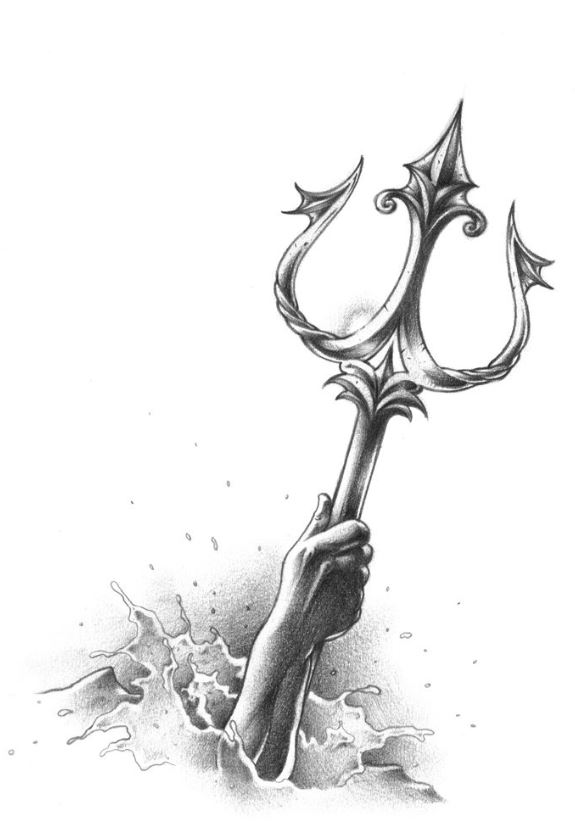 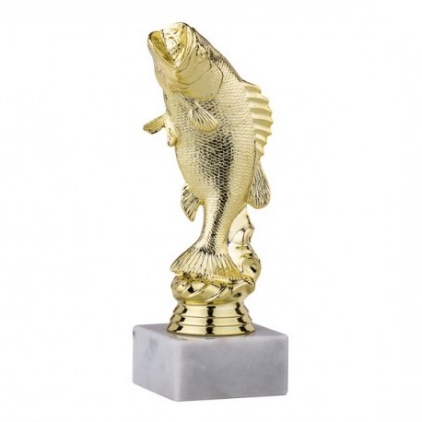 13. 04. 2019     MÁČIDLO    → POHÁR PČR25. 05. 2019     PÍSÁK        → POHÁR ČRS MO VELKÝ OSEK07. 09. 2019     MÁČIDLO → POHÁR STAROSTY VELKÉHO OSEKA                                       ZÁVODNÍ ŘÁD7:00     ZÁPIS A LOSOVÁNÍ MÍST7:30     ZAHÁJENÍ PRVNÍHO POLOČASU   9:30     KONEC PRVNÍHO POLOČASU9:35     OBČERSTVENÍ10:00   ZAHÁJENÍ DRUHÉHO POLOČASU11:30   KONEC DRUHÉHO POLOČASU12:00   VYHLÁŠENÍ VÍTĚZE A PŘEDÁNÍ CENOBČERSTVENÍ ZAJIŠTĚNO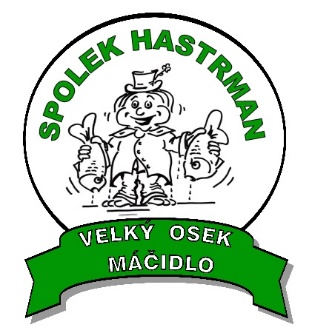 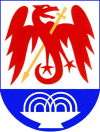 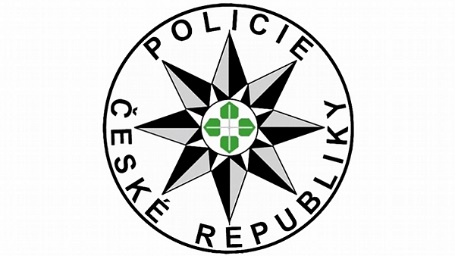 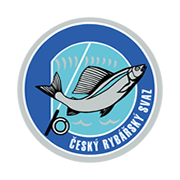 